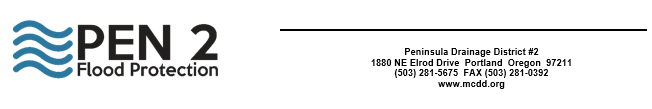 BOARD OF SUPERVISORS MEETINGJune 20, 2019MCDD Conference Room11:00am  Meeting AgendaCall to order Announcement of Audio RecordingRoll callPublic Testimony Resolution No. 1961: Accepting Drainage MasterplanProposed Motion: “I move to adopt PEN 2 Resolution No. 1961, accepting the 2019 Drainage Masterplan”Levee Ready Columbia Board RepresentationCapital Improvement Plan and FY 19-20 BudgetNew BusinessBoard AdjournPresidentPublicOwenRowanOwen/ShortBoard or Staff 11:00am 11:05am11:10am 11:25 am 11:35 amTime Permitting  